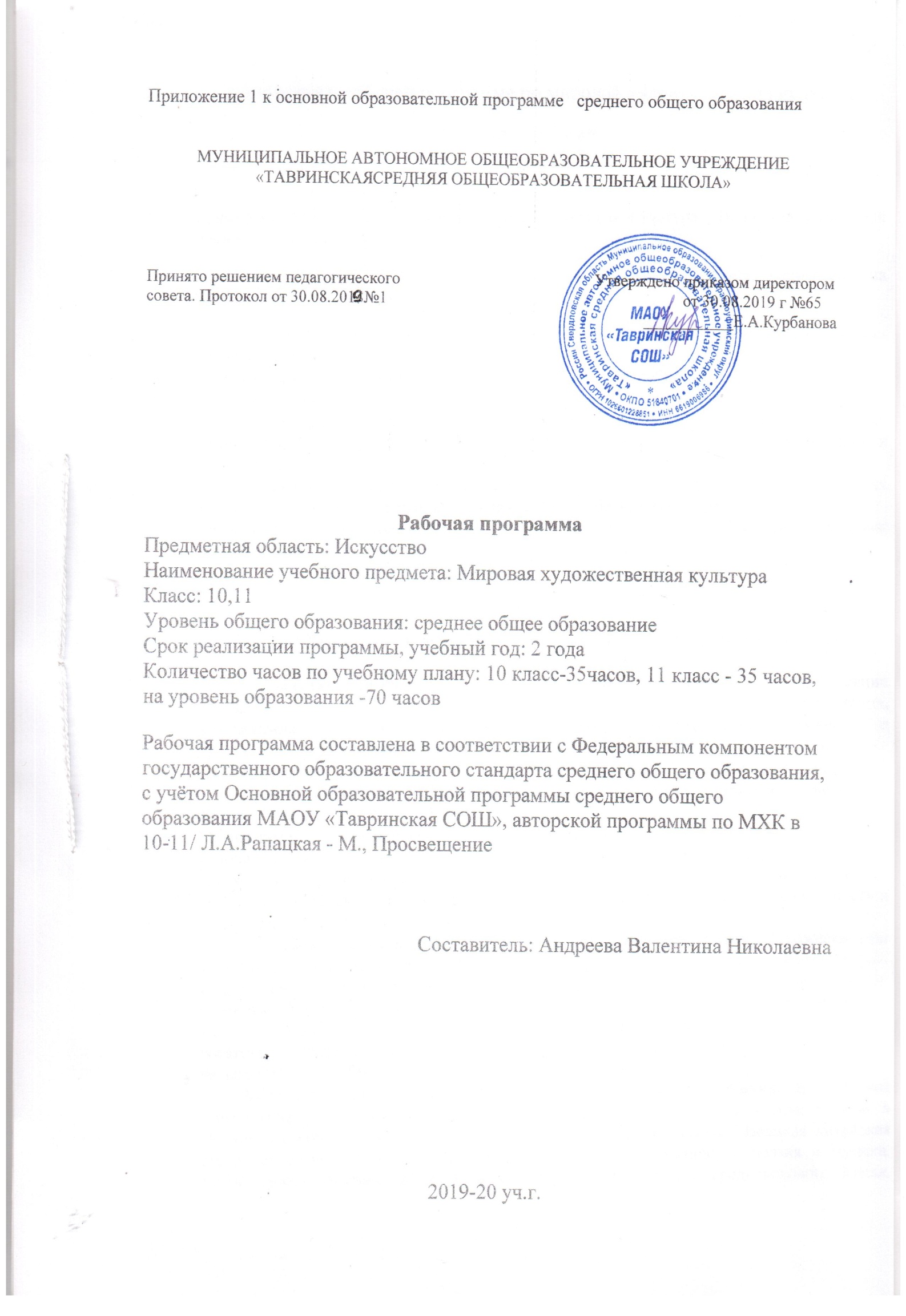 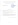 Требования к уровню подготовки обучающихсяВ результате изучения мировой художественной культуры ученик должен     знать/понимать• особенности возникновения и основные черты стилей и направлений мировой художественной культуры;• шедевры мировой художественной культуры; • основные выразительные средства художественного языка разных видов искусства;• роль знака, символа, мифа в художественной культуре;уметь• сравнивать художественные стили и соотносить их с определенной исторической эпохой, направлением, национальной школой, называть их ведущих представителей;• понимать искусствоведческие термины и пользоваться ими;• осуществлять поиск, отбор и обработку информации в области искусства;• уметь аргументировать собственную точку зрения в дискуссии по проблемам мировой художественной культуры; • уметь выполнять учебные и творческие задания (эссе, доклады, рефераты, отзывы, сочинения, рецензии) использовать приобретенные знания и умения в практической деятельности и повседневной жизни для: • определения путей своего культурного развития и профессионального самоопределения;• ориентации в классическом наследии и современном культурном процессе;• организации личного и коллективного досуга;• самостоятельного художественного творчества.Содержание курса ««Мировая художественная культура»Художественная культура Древнего мира.Художественная культура первобытного мира Роль мифа в культуре. Древние образы и символы. Первобытная магия. Ритуал- единство слова, музыки, танца, изображения, пантомимы, костюма (татуировки), архитектурного окружения и предметной среды. Художественные комплексы Альтамиры и Стоунхенджа. Символика геометрического орнамента. Архаические основы фольклора. Миф и современность.Художественная культура Древнего мираОсобенности художественной культуры Месопотамии: аскетизм и красочность ансамблей Вавилона. Гигантизм и неизменность канона — примета Вечной жизни в искусстве Древнего Египта: пирамиды Гизы, храмы Карнака и Луксора. Ступа в Санчи, храм Кандарья Махадева в Кхаджурахо — модель Вселенной Древней Индии. Отражение мифологических представлений майя и ацтеков в архитектуре и рельефе (Паленке, Теноч-титлан). Идеалы красоты Древней Греции в ансамбле афинского Акрополя. Театрализованное действо. Слияние восточных и античных традиций в эллинизме (Пергамский алтарь). Символы римского величия: Римский форум, Колизей, Пантеон.Художественная культура Средних веков.София Константинопольская — воплощение идеала божественного мироздания в восточном христианстве. Древнерусский крестово-купольный храм (киевская, владимиро-суздальская, новгородская, московская школа). Космическая, топографическая, временная символика храма. Икона и иконостас (Феофан Грек, А. Рублев). Ансамбль Московского Кремля. Монастырская базилика как средоточие культурной жизни романской эпохи. Готический собор — как образ мира. Региональные школы Западной Европы. Мусульманский образ рая в комплексе Регистана (Древний Самарканд). Воплощение мифологических и религиозно-нравственных представлений Китая в храме Неба в Пекине. Философия и мифология в садовом искусстве Японии. Монодический склад средневековой музыкальной культуры. Художественные образы Древнего мира, античности и Средневековья в культуре последующих эпох. Художественная культура Ренессанса.Возрождение в Италии. Воплощение идеалов Ренессанса в архитектуре Флоренции. Титаны Возрождения (Леонардо да Винчи, Рафаэль, Микеланджело, Тициан). Северное Возрождение: Гентский алтарь Я. ван Эйка; мастерские гравюры А. Дюрера, комплекс Фонтенбло. Роль полифонии в развитии светских и культовых музыкальных жанров. Театр У. Шекспира. Историческое значение и вневременная художественная ценность идей Возрождения. Художественная культура Нового времени.Стили и направления в искусстве Нового времени. Изменение мировосприятия в эпоху барокко. Архитектурные ансамбли Рима (Л. Бернини), Петербурга и его окрестностей (Б. Ф. Растрелли); живопись (П. П. Рубенс). Реализм XVII в. в живописи (Рембрандт ван Рейн). Расцвет гомофонно-гармонического стиля в опере барокко. Высший расцвет свободной полифонии (И. С. Бах). Классицизм и ампир в архитектуре (ансамбли Парижа, Версаля, Петербурга). От классицизма к академизму в живописи (Н. Пуссен, Ж.Л.Давид, К. П. Брюллов, А. А. Иванов). Формирование классических жанров и принципов симфонизма в произведениях мастеров Венской классической школы (В. А. Моцарт, Л. ван Бетховен). Романтический идеал и его отображение в музыке (Ф. Шуберт, Р. Вагнер). Романтизм в живописи (прерафаэлиты, Ф. Гойя, Э. Делакруа, О. Кипренский). Зарождение русской классической музыкальной школы (М. И. Глинка). Социальная тематика в живописи реализма (Г. Курбе, О. Домье, художники-передвижники — И. Е. Репин, В. И. Суриков). Развитие русской музыки во второй половине XIX в. (П. И. Чайковский). Художественная культура конца XIX—XX в.Основные направления в живописи конца XIX в.: импрессионизм (К. Моне), постимпрессионизм (Ван Гог, П. Сезанн, П. Гоген). Модерн в архитектуре (В. Орта, А. Гауди, Ф. О. Шехтель). Символ и миф в живописи (М. А. Врубель) и музыке (А. Н. Скрябин). Художественные течения модернизма в живописи XX в.: кубизм (П. Пикассо), абстрактивизм (В. Кандинский), сюрреализм (С. Дали). Архитектура XX в. (В. Е. Татлин, Ш. Э. ле Корбюзье, Ф. Л. Райт, О. Нимейер). Театральная культура XX в.: режиссерский театр (К. С. Станиславский и В. И. Немирович-Данченко); эпический театр Б. Брехта. Стилистическая разнородность в музыке XX в. (С. С. Прокофьев, Д. Д. Шостакович, А. Г. Шнитке). Синтез искусств — особенная черта культуры XX в.: кинематограф (С. М. Эйзенштейн, Ф. Феллини), виды и жанры телевидения, дизайн, компьютерная графика и анимация, мюзикл (Э. Л. Уэббер). Рок-музыка («Битлз», «Пинк Флойд»); электронная музыка (Ж. М. Жарр). Массовое искусство. Культурные традиции родного края.Содержание программы 10 классРаздел1.Восточные  художественные культуры - верность заветам предковХудожественная культура первобытного мира. Роль мифа в культуре. Древние образы и символы. Первобытная магия. Ритуал - единство слова, музыки, танца, изображения, пантомимы, костюма (татуировки), архитектурного окружения и предметной среды. Художественные комплексы Альтамиры и Стоунхенджа. Символика геометрического орнамента. Архаические основы фольклора. Миф и современность.Древний Египет: художественная культура, олицетворяющая вечность. Художественная культура Древнего мира. Особенности художественной культуры Месопотамии: аскетизм и красочность ансамблей Вавилона. Гигантизм и неизменность канона - примета Художественная картина мира, воссозданная египетским искусством, отражающая представления о жизни, смерти, бессмертии. «Книга мертвых». Культ загробного мира, его воплощение в канонических традициях архитектуры. Статичность и символичность изобразительного искусства. Художественная культура Древней и средневековой Индии. Художественная культура Древней Индии, ее ритуальный характер. Будда Гаутама и зарождение буддизма. Буддистский храм. Сохранение художественных традиций древности в эпоху средневековья. Храмовое зодчество. Ступа в Санчи, храм Кандарья Махадева в Кхаджурахо - модель Вселенной Древней Индии. Самобытный мир народного танца. Песенное богатство. Отражение мифологических представлений майя и ацтеков в архитектуре и рельефе (Паленке, Теночтитлан).Художественная культура Древнего и средневекового Китая. Воплощение мифологических и религиозно-нравственных представлений Китая в храме Неба в Пекине. Своеобразие художественных традиций китайского народа. Великая китайская стена как символ национальной самобытности. Древние китайские поэзия и музыка. Устойчивость древних традиций в художественной культуре средневекового Китая. Императорские дворцы. Искусство садов и водоемов. Живопись, шелкография. Китайский театр. Китайские народные музыкальные инструменты.Японская художественная культура: долгий путь средневековья. Философия и мифология в садовом искусстве Японии. Художественные традиции Японии. Храмы Древней Японии. Нетрадиционные виды искусства (единоборства, чайная церемония, икебана). Японский народный и профессиональный театр. Отражение в музыке, живописи, архитектуре Японии древних самобытных верований. Влияние европейского и русского искусства на развитие новых культурных идеалов во второй половине XX в.Художественные традиции мусульманского Востока: логика абстрактной красоты. Мусульманский образ рая в комплексе Регистана (Древний Самарканд). Нравственные законы ислама. Коран — основная книга мусульман. Пророк Мухаммед. Архитектурные особенности мечети и минарета. «Книга песен». Высокая поэзия средневековья (Фирдоуси, Низами, Саади). Омар Хайям. Образы арабских, персидских, иранских сказок в «Тысяча и одной ночи», «мудрость Востока» в сказках Шехеразады.Раздел 2: История художественной культуры Европы: становление и эволюция христианской традицииАнтичность — колыбель европейской художественной культуры. Идеалы красоты Древней Греции в ансамбле афинского Акрополя. Театрализованное действо. Слияние восточных и античных традиций в эллинизме (Пергамский алтарь). Символы римского величия: Римский форум, Колизей, Пантеон.Мифологическая картина мира и древнегреческое язычество как основа развития античной художественной культуры. Сократ — «христианин до Христа». Утверждение идеи двух миров в философии Платона. Учение о гармонии сфер Пифагора. Основные этапы развития античной художественной культуры. Древнегреческая архитектура. Памятники древнегреческого зодчества. Изобразительное искусство. Вазопись. Искусство театра. Древнегреческая трагедия. Культура  Древнего Рима. Архитектурные памятники «вечного города». Расцвет скульптурного портрета.От мудрости Востока к европейской художественной культуре:   Библия.      Христианская художественная культура, ее истоки. Библия как священная религиозная книга, памятник культуры. Ветхий Завет. Псалтирь. Новый Завет, Евангелия. Различие ветхозаветных и новозаветных нравственных требований к человеку. Учение о Царстве Небесном и спасении бессмертной души. Страсти Господни. Воскрешение Христа.Художественная культура европейского  Средневековье и Возрождение: освоение христианской образности. Монастырская базилика как средоточие культурной жизни романской эпохи. Готический собор - как образ мира. Региональные школы Западной Европы. Христианские основы средневекового европейского искусства. Рождение новой художественной картины мира и средств художественной выразительности, жанров и форм искусства. Разделение церкви, два типа христианской культуры. Романский стиль в искусстве. Храмовое зодчество. «Пламенеющая готика» европейских соборов. Монодический склад средневековой музыкальной культуры. Художественные образы Древнего мира, античности и средневековья в культуре последующих эпох.Художественная культура итальянского Возрождения: трудный путь гуманизма. Художественная культура Ренессанса. Возрождение в Италии. Воплощение идеалов Ренессанса в архитектуре Флоренции. Титаны Возрождения (Леонардо да Винчи, Рафаэль, Микеланджело, Тициан). Эпоха Возрождения как новый этап в развитии европейской художественной культуры. Гуманизм и идеалы Возрождения. Развитие светского искусства. Расцвет живописи во второй половине XV в. Венецианская школа живописи и архитектуры. Собор св. Петра в Риме. Развитие музыки в эпоху Возрождения. Северное Возрождение: в поисках правды о человеке. Северное Возрождение, поиски правды о человеке. Мастера искусств Германии и Нидерландов. Возрождение во Франции и Испании. Северное Возрождение: Гентский алтарь Я. Ванн Эйка; Художественная культура Европы XVII в.: многоголосие школ и стилей. «Переходная эпоха» в художественной культуре европейской традиции. Стиль барокко. Расцвет светского музыкального искусства. Классицизм как общеевропейский стиль. Франция — родина классицизма. Расцвет комедийного жанра. Изобразительное искусство и выдающиеся мастера. мастерские гравюры А. Дюрера, комплекс Фонтенбло. Роль полифонии в развитии светских и культовых музыкальных жанров. Театр В. Шекспира. Историческое значение и вневременная художественная ценность идей Возрождения.Художественная культура европейского Просвещения: утверждение культа разума. Гуманистические идеалы просветителей. Наследие энциклопедистов. Распространение классицизма в художественных культурах европейских стран. Изобразительное искусство и архитектура эпохи классицизма, роль античного ордера. Расцвет литературы. Венский музыкальный классицизм. Симфонизм, его философско-эстетический смысл.Раздел 3: Духовно-нравственные основы русской художественной культурыХудожественная Культура Киевской Руси: опыт, озаренный духовным светом христианства. Древнейшие памятники художественной культуры языческой Руси. Обрядовый фольклор, народные песни, героический эпос и былины. Дохристианские нравственные установки и эстетические  представления. Восхождение русской художественной культуры от языческой образности к христианской картине мироздания. Православный храм и синтез храмовых искусств. «Мистический реализм». Основные этапы развития художественной культуры Древней Руси. «Памятники киевской литературы. Летописание. Памятники архитектуры. Знаменное пение. Новгородская Русь: утверждение самобытной красоты. Художественный облик древнего Новгорода. Древнерусский крестово-купольный храм новгородская школа). Памятники архитектуры. Новгородская София, Народное музыкальное творчество и храмовое пение. Искусство колокольного звона. Творчество Феофана Грека.От раздробленных княжеств к Московской Руси: утверждение общерусского художественного стиля. Художественная культура Средних веков. София Константинопольская - воплощение идеала божественного мироздания в восточном христианстве. Древнерусский крестово-купольный храм (киевская, владимиро-суздальская, новгородская, московская школа). Космическая, топографическая, временная символика храма. Икона и иконостас (А. Рублев). Ансамбль московского Кремля. Возрождение Москвы. Древнерусская литература. Творчество Андрея Рублева и Дионисия. Музыка 15-16века.  Храмовое искусство Московской Руси в  XVI в.: Художественная культура Владимиро-Суздальского княжества. Храмы древнего Владимира. Памятники зодчества и иконописи ПсковаХудожественная Культура XVII в.: смена духовных ориентиров. Диалог «старины и новизны» в русской художественной культуре «переходной эпохи». Социальные катаклизмы «бунташного века». Противоречивость художественно-образного мышления мастеров XVII в. Обмирщение литературы. Повести XVII в. барочная поэзия С. Полоцкого. Новые направлениях иконописи. Творчество Симона Ушакова. Икона и парсуна: сходство и различие. Храмы «московского барокко». Хоровая храмовая музыка. Русская художественная культура в эпоху Просвещения: формирование гуманистических идеалов. Начало развития «русской европейскости»; петровские преобразования и их значение для художественной культуры. Европейские традиции как эталон новой культуры. Обмирщение в литературе. Становление европейских градостроительных принципов. Портретная живопись. Храмовое пения и новое светское музицирование. Расцвет гомофонно-гармонического стиля в опере барокко. Высший расцвет свободной полифонии (И.-С. Бах). Рождение русской комедии и  оперы. Первые сборники русских народных песен. Петербургское барокко и московское зодчество. Русский портретости.  Шедевры храмовой музыки.11 классРаздел 1. Основные течения в художественной европейской культуре 19 начала 20 века. 12часов.   Романтизм в художественной культуре Европы 19 века; открытие внутреннего мира человека. Д.Байрон — властитель дум современников. Фантастический мир сказок Гофмана.	Романтизм в художественной культуре Франции 19 века. Романтизм в живописи (прерафаэлиты, Ф. Гойя, Э. Делакруа, О. Кипренский). Творчество Ф. Гойи. Борения человека со стихией в работе яркого романтика Т. Жерико. Революционное вдохновение восставшего народа в работах Э. Делакруа. Шедевры  музыкального искусства   эпохи романтизма. Романтический идеал и его отображение в музыке (Ф. Шуберт, Р. Вагнер). Воплощение в музыке сложных и противоречивых жизненных ситуаций. Вена и Париж — крупнейшие европейские центры развития музыкального искусства романтизма. Оперы-драмы. Великие композиторы 19 века восточных земель Европы. Жизнь и творчество Ф. Шопена. Жизнь и творчество Ф. Листа.  Импрессионизм: поиск ускользающей красоты. Французский импрессионизм (К. Моне). Новая трактовка материала и формы в скульптуре. Музыкальный импрессионизм. Экспрессионизм.  Действительность сквозь призму страха. Экспрессионизм, его исторические истоки. Круг образов. Экспрессионизм в литературе. Экспрессионизм в музыке. Мир реальности и «мир новой реальности»: Традиционные и нетрадиционные течения в искусстве 19-20 веков. Постимпрессионистические искания французских художников. Постимпрессионизм (В. ван Гог, П. Сезанн, П. Гоген). Группа фовистов. Кубизм П.Пикассо. Эстетика символизма Новые направления в живописи и скульптуре. Абстракционизм — новый взгляд на форму и цвет в живописи. Теоретики новой архитектуры XX в. (В.Е. Татлин, Ш.-Э. ле Корбюзье, Ф.-Л. Райт, О. Нимейер). Сюрреализм С. Дали.Фундамент национальной классики: шедевры русской художественной культуры первой половины 19 века.	Художественная картина мира в искусстве пушкинской эпохи. Сохранение рационализма в литературе, зодчестве, музыке, живописи, переплетение идеалов классицизма с новыми романтическими общественными взглядами. А.С. Пушкин; значение его творчества для развития  русского искусства. Зарождение русской классической музыкальной школы (М.И. Глинка). Крупнейшие зодчие начала XIX в. Архитектурные ансамбли — новое слово зодчества (творчество К.И. Росси, В.П. Стасова). Черты кризиса монументального зодчества в проекте Исаакиевского собора М.Ю. Лермонтов и русский романтизм.  Переплетение романтических и реалистических тенденций в русском изобразительном искусстве. Венецианов — родоначальник бытового жанра. Творчество К.П. Брюллова.  А. Федотова. А.С. Даргомыжского. М.П. Мусоргского. Раздел 2.  Художественная культура России19-20 века. 10 часов.Русская художественная культура пореформенной эпохи: вера  в высокую миссию русского народа. Литература пореформенной эпохи. Изменение общественного статуса живописи. Творчество В.Г. Перова. «Товарищество передвижных выставок».  Развитие русской музыки во второй половине XIX в. (П.И. Чайковский).Переоценка ценностей в художественной культуре «серебрянного века»: открытие символизма.(2)  Символизм - художественное и философское течений «серебряного века». Символ и миф в живописи (М.А. Врубель) и музыке (А.Н. Скрябин). Творчество B.C. Соловьева, К.Д. Бальмонта, Вяч.И. Иванова, В.Я. Брюсова, А.Белого, А.А. Блока, В.Э. Борисова-Мусатова. Эстетика эксперемента и ранний русский авангард.	«Русский футуризм». Союз московских живописцев «Бубновый валет». Кубизм в творчестве П.П. Кончаловского.  Гротескно-грубоватые образы М.Ф. Ларионова. Красочный мир живописи А.В. Лентулова. Абстрактивизм (В. Кандинский), «Черный квадрат» К.С. Малевича. Футуризм в поэзии. Творчество Б. Л. Пастернака. Поэзия В.Хлебникова.В поисках утраченных идеалов: неоклассицизм  и поздний романтизм. Идеи неоклассицизма в архитектуре. Стиль модерн.  Творческое объединение «Мир искусства». С.П. Дягилев — антрепренер и тонкий знаток искусства. В. Идея слияния танца, живописи и музыки; ее воплощение в спектаклях «Русских сезонов» в Париже. Знаменитые хореографы. «Русский период» в творчестве И.Ф. Стравинского и С.В.Рахманинова. Тема Родины в творчестве русских художников.Раздел 3.  Европа и Америка:  Художественная культура 20 века. 6 часов.Художественная литература 20 века. Полюсы добра и зла. Творчество Ф.Кафки. Экзсистенциализм. Творчество А.Камю; Ж.Сартр. Признанный классик английского модернизма Д.Джойс. Жанр «интеллектуальный роман». 	Творчество Г.Гесса, Э.Ремарка, Р.Рильке, Г.Лорки       Постмодернизм. Творчество Агаты Кристи и Жорж Сименон.Музыкальное искусство в нотах и без нот.	«Музыкальный авангард» 20 века. Творчество Г.Малера. Неоклассицизм в музыке  П.Хиндемита, К.Орфа,  М.Фалья. Творчество	Б.Бартока, Б.Бриттена. Музыкальный  авангард. Массовые музыкальные жанры. Рождение рок–н- ролла.Театр и киноискусство 20 века; культурная дополняемость. Рождение и первые шаги кинематографа. Великий немой Ч. С. Чаплин — выдающийся комик мирового экрана и его лучшие роли. Рождение звукового кино и  национального кинематографа Синтез искусств - особенная черта культуры XX в.: кинематограф (С.М. Эйзенштейн, Ф. Феллини), виды и жанры телевидения, дизайн компьютерная графика и анимация, мюзикл (Э. Ллойд Уэббер). Театральная культура XX в.: режиссерский театр (К.С. Станиславский и В.И. Немирович-Данченко); эпический театр Б. Брехта.Художественная культура Америки: обаяние молодости. Сплетение традиций европейского, мексиканского, африканского и других народов. Расцвет американской литературы в XX в., Творчество Р.Кента. Статуя Свободы — символ США. Небоскребы разных стилей в Нью-Йорке, Лос-Анджелесе. Музыкальное искусство США. Жанр мюзикла: Ф. Лоу, Л. Бернстайн. Джаз и его истоки. Регтайм. Свинг. Рок-музыка (Биттлз, Пинк Флойд); электронная музыка (Ж.-М. Жарр). Эстетика импровизации. Искусство Латинской Америки.Раздел 4. Русская художественная культура 20 века  от эпохи тоталитаризма до возвращения к истокам. 6 часов.Социалистический реализм: глобальная политизация художественной культуры 20-30 гг. Русская художественная культура 20 — 30-х гг. Рождение советского искусства и доктрины социалистического реализма. Насаждение атеизма и политизация изобразительного искусства. Архитектура XX в. (В.Е. Татлин, Ш.-Э. ле Корбюзье, Ф.-Л. Райт, О. Нимейер). Творчество К.С. Петрова-Водкина, П.Д. Корина, А.А. Дейнеки, И.И.Машкова, М.В.Нестерова. Образы новой советской живописи в творчестве Б.В. Иогансона, А.А. Пластова, СВ. Герасимова. Монументальное зодчество и скульптура. Оптимизм массовых песен. Творчество И.О. Дунаевского.Смысл высокой трагедии, образы искусства военных лет и образы войны в искусстве второй половины 20 века.	Искусство военных лет. Агитационные плакаты Кукрыниксов. Мощь русского народа в творчестве П.Д. Корина. Символы великой Победы: песня «Священная война» (А.В. Александров) и монумент «Воин-освободитель» (Е.В. Вучетич). Песни о войне в наши дни. Возвращение «русской темы» в искусство второй половины XX в. Судьбы писателей, композиторов, художников в эпоху застоя. Диссидентское движение и искусство. Многонациональный характер советской музыки. Творчество А.И. Хачатуряна. Творчество А.А.Пластова, И.Грабаря, Н.Крымова. Общечеловеческие ценности и « русская тема» в советском искусстве периода «оттепели». Развитие живописи и музыки в 60-е годы. Творчество В.Попкова. Д.Жилинского, П.Оссовского. Поэзия Е.А.Евтушенко, А.А.Вознесенского, Р.И.Рождественского, Н.М.Рубцов. Поэты – песенники Б.Ш.Окуджава, А.А.Галич, В.С.Высоцкий. Стилистическая разнородность в музыке XX в. (С.С. Прокофьев, Д.Д. Шостакович, А.Г. Шнитке). Рождение лирической мелодрамы. Творчество Г.В. Свиридов. Четырнадцатая симфония Д.Д.Шостаковича. Творчество И.С.Глазунова. Противоречия в отечественной художественной культуре последних десятилетий 20 века. Храм Христа Спасителя в Москве. Противоречивый облик художественной культуры. Многообразие новых творческих решений в живописи и скульптуре. Поиск положительного героя в искусстве постперестроечного времени. Развитие искусства на пороге нового тысячелетия. Массовое искусство. Культурные традиции родного края. Молодежная субкультура.Тематическое планирование10 класс«Общечеловеческие ценности мировой художественной культуры: взгляд из России» 11 класс «Художественная культура мира XIX – XX веков. Взгляд из России» №Тема урокаРаздел I. Художественная культура Древнего и средневекового Востока (10 ч)Раздел I. Художественная культура Древнего и средневекового Востока (10 ч)1Художественная культура Древнего Египта: олицетворение вечности.2Египетское изобразительное искусство и музыка.3Художественная культура Древней и средневековой Индии: верность традиции. 4Храмовое зодчество Индии.5Художественная культура Древнего и средневекового Китая: наследие мудрости ушедших поколений.6Изобразительное искусство и музыкальный театр Китая.7 Художественная культура Японии: постижение гармонии с природой.8Японская  поэзия и нетрадиционные виды искусства.9 Художественная культура мусульманского Востока: логика абстрактной красоты.10Иранская классическая поэзия и книжная миниатюра.Раздел II.Художественная культура Европы: Становление христианской традиции (14 ч)Раздел II.Художественная культура Европы: Становление христианской традиции (14 ч)11Античность: колыбель европейской художественной культуры12Римская художественная культура.13От мудрости Востока к европейской христианской культуре: Библия.14Новый Завет.15Художественная культура европейского Средневековья: освоение христианской образности.16«Пламенеющая готика» европейских соборов.17Художественная культура итальянского Возрождения: трудный путь гуманизма.18Венецианская школа живописи: Паоло Веронезе, Тициан Вичеллио.19Северное Возрождение: в поисках правды о человеке.20Художественная культура Франции.21Художественная культура XVII.:многоголосие школ и стилей 22Художественная культура Италии и Франции XVII в. .23Художественная культура европейского Просвещения: утверждение культа разума.24«Венская классическая школа»Раздел III.Духовно – нравственные основы русской художественной культуры: у истоков национальной традиции (X – XVIII вв.) (10 ч)Раздел III.Духовно – нравственные основы русской художественной культуры: у истоков национальной традиции (X – XVIII вв.) (10 ч)25Художественная культура Киевской Руси: опыт, озаренный духовным светом христианства.26Музыкальное искусство и литература Киевской Руси27Новгородская Русь: утверждение самобытной красоты.28Новгородская живопись и музыкальное искусство.29От раздробленных княжеств к Московской Руси: утверждение общерусского художественного стиля.30Храмовое искусство Московской Руси в  XVI в.31Художественная культура XVII в.: смена духовных ориентиров.32Музыка и изобразительное искусство XVII в.33Русская художественная культура в эпоху Просвещения: формирование гуманистических идеалов. Музыка и изобразительное искусство XVIII в.34Контрольная работа по теме «Общечеловеческие ценности мировой художественной культуры » 35Повторение  «Общечеловеческие ценности мировой художественной культуры: взгляд из России» №Тема урокаРаздел 1. Основные течения в художественной европейской культуре 19 начала 20 века. 12часов.Раздел 1. Основные течения в художественной европейской культуре 19 начала 20 века. 12часов.1Романтизм в художественной культуре Европы 19 века.2Романтизм в художественной культуре Франции 19 века.3Образный мир испанского художника Ф. Гойи.4 Шедевры  музыкального искусства   эпохи романтизма.5Великие композиторы 19 века восточных земель Европы.6Импрессионизм: поиск ускользающей красоты.7Импрессионизм в музыкальном искусстве.8Экспрессионизм9Мир реальности и «мир новой реальности»: Традиционные и нетрадиционные течения в искусстве 19 -20 веков.  10Эстетика символизма.11Эстетика постимпрессионизма.12Новые направления в живописи и скульптуре.Раздел 2.  Художественная культура России19-20 века. 10 часов.Раздел 2.  Художественная культура России19-20 века. 10 часов.13Фундамент национальной классики: шедевры русской художественной культуры первой половины 19 века.14Изобразительное искусство и архитектура первой половины 19 века.15Русская художественная культура пореформенной эпохи: вера  в высокую миссию русского народа.16Развитие отечественной живописи в пореформенный период.17Переоценка ценностей в художественной культуре «серебрянного века»: открытие символизма.18Символизм в русской живописи.19Эстетика эксперемента и ранний русский авангард.20«Русский футуризм»21В поисках утраченных идеалов: неоклассицизм  и поздний романтизм.22Художественное обьединение «Мир искусств» Раздел 3  Европа и Америка:  Художественная культура 20 века. 6 часов.Раздел 3  Европа и Америка:  Художественная культура 20 века. 6 часов.23 Художественная литература 20 века. Полюсы добра и зла.24Музыкальное искусство в нотах и без нот.25«Музыкальный авангард»20 века.26Театр и киноискусство 20 века; культурная дополняемость.27Художественная культура Америки: обаяние молодости.28Искусство Латинской Америки.Раздел 4. Русская художественная культура 20 века  от эпохи тоталитаризма до возвращения к истокам. 6 часов.Раздел 4. Русская художественная культура 20 века  от эпохи тоталитаризма до возвращения к истокам. 6 часов.29Социалистический реализм: глобальная политизация художественной культуры 20-30 гг.30Смысл высокой трагедии, образы искусства военных лет и образы войны в искусстве второй половины 20 века.31Общечеловеческие ценности и « русская тема» в советском искусстве периода «оттепели».32Развитие живописи и музыки в 60-е годы.33 Противоречия в отечественной художественной культуре последних десятилетий 20 века. Развитие живописи и архитектуры на пороге нового тысячелетия.34Контрольная работа «Художественная культура мира XIX – XX веков. Взгляд из России» 35Повторение «Художественная культура мира XIX – XX веков. Взгляд из России» 